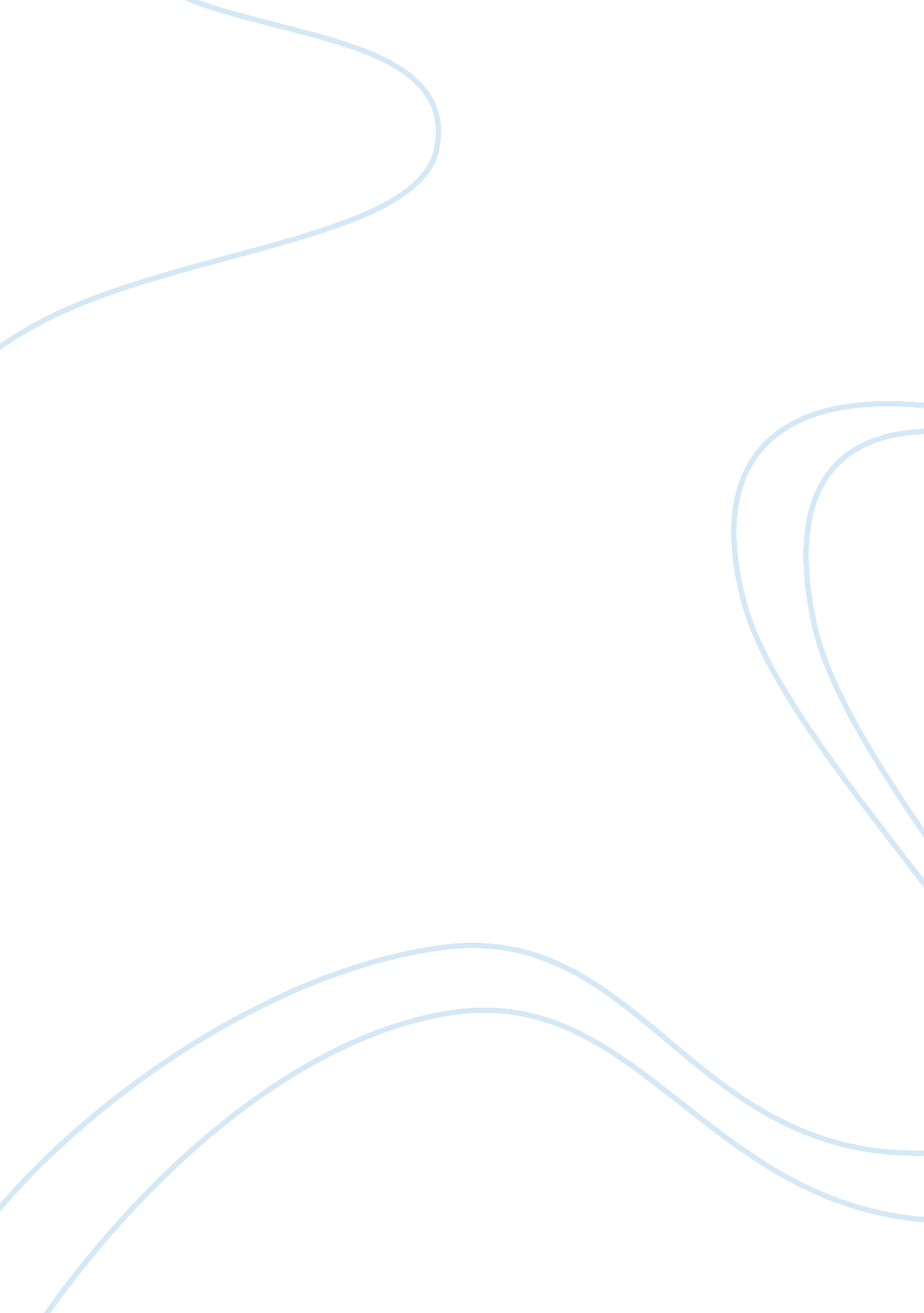 Title: i say hours, you can survive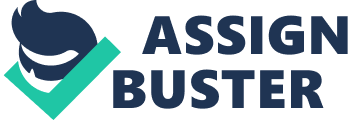 Title: Pacific Beach Appliance Repair: There’s no denying that the human kind today is dependent on technology more than ever. It’s such an integral part of our lives that we sometimes don’t even realise how reliant we are. I think our day-to-day life would almost come to a standstill, if gods forbid we had to function without it even for a day. I mean, can you imagine your refrigerator not working or your dishwasher for that matter, I don’t even want to think about the dryer. Now, how many days, or should I say hours, you can survive without one the domestic apparatuses listed above? Think about all the inconvenience, where are you going to store all the leftover or frozen food if the refrigerator decides to start acting up, whose going to do all the dishes from the other night? And considering we are no technicians, I am pretty sure we are going to need some help.  That’s exactly where Pacific Beach Repair Steps in, your one stop fix to all your repair appliance troubles. Pacific Beach Appliance Repair A company initiated with an aim of bringing quick, superior quality appliance repair service to every door step, Pacific Beach Appliance Repair has been working towards this goal for years now. And honestly, their popularity in the Pacific Beach community is a testimony that they are not doing badly either. The firm specialises in dealing with house hold appliances and offer prompt and dependable repair and maintenance services.  They try and attend to every costumer personally with utmost attention and understand that their success is dependent on the quality of services and customer satisfaction. People Behind the scenePacific Beach Appliance Repair pays great attention while hiring their technicians. They have to go through a long gruelling recruitment process where they are analysed on the basis of their knowledge and experience. This long process guarantees certified and trained technicians, with loads of experience as part of their team.  Most of their handy-man has a prior of working with the biggies of the appliance industry like LG, Dacor, Viking, Kenmore, Kitchen Aid, Hotpoint, Sub-Zero, and Magic Chef Etc. This certifies that they have brand specific specialisations as well.  Also, because people have spent huge bucks and treat these domestic apparatuses as investment, it I always nice to give them to somebody who knows what they are doing. The firm deals in dryers, stove, oven, freezer, refrigerator and dishwasher. Hence, has got your entire house covered. 